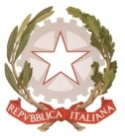 MINISTERO DELL’ISTRUZIONE DELL’UNIVERSITÁ DELLA RICERCAUFFICIO SCOLASTICO REGIONALE PER IL LAZIOLICEO SCIENTIFICO STATALE“TALETE”Roma, 14/11/2019AGLI STUDENTIAI GENITORIAI DOCENTIAl PERSONALE ATAALLA DSGA Sig.ra Paola LeoniSito webCIRCOLARE N. 126Oggetto: organizzazione Assemblea in caso di maltempoSi avvisano gli studenti che domani 15 Novembre, in caso di maltempo, potrebbe essere necessario svolgere l’Assemblea di Istituto in Palestra , anziché nel cortile.Poiché la Palestra non può accogliere tutti gli studenti, per motivi di sicurezza solo i Rappresentanti degli studenti di ogni classe si recheranno in Palestra e parteciperanno ai lavori, di cui riferiranno in seguito ai loro compagni.Ai sensi della normativa vigente (T.U. 297/94 art. 13,  comma 3)  gli alunni restanti si riuniranno, per discutere l’ordine del giorno,  come dai seguenti prospetti: Si ribadisce che le predette indicazioni saranno operative solo in caso di maltempo. Si invita il personale ATA, i docenti preposti e gli studenti del servizio d’ordine ad assicurare che tutto si svolga nel modo più ordinato.Considerata la particolare complessità dell’organizzazione prevista in caso di maltempo, si auspica l’ apporto dei docenti che volontariamente si mostrassero disponibili a sostenere la vicepresidenza.Il Dirigente scolasticoProf.  Alberto Cataneo(Firma autografa sostituita a mezzo stampa Ai sensi dell’art.3 comma 2 del d.lgs. n.39/1993)classisezioneauleDalla prima alla quartaA003, 102, 103Prima, seconda e terzaB201, 203, 202Dalla prima alla quartaC205, 206, 207Dalla prima alla quartaD208, 210, 211, 209Dalla prima alla quartaE212, 214, 217Dalla prima alla quartaF303, 301, 302Dalla prima alla quartaG305, 304, 309Dalla prima alla quartaH306, 307, 310Prima, seconda e quartaL312, 311Prima e secondaM313, 314classisezioneauleQuintaA325QuintaB324QuintaC323QuintaD322QuintaE320QuintaF319QuintaG318QuintaH321